السيرة الذاتية  / Curriculum Vitae      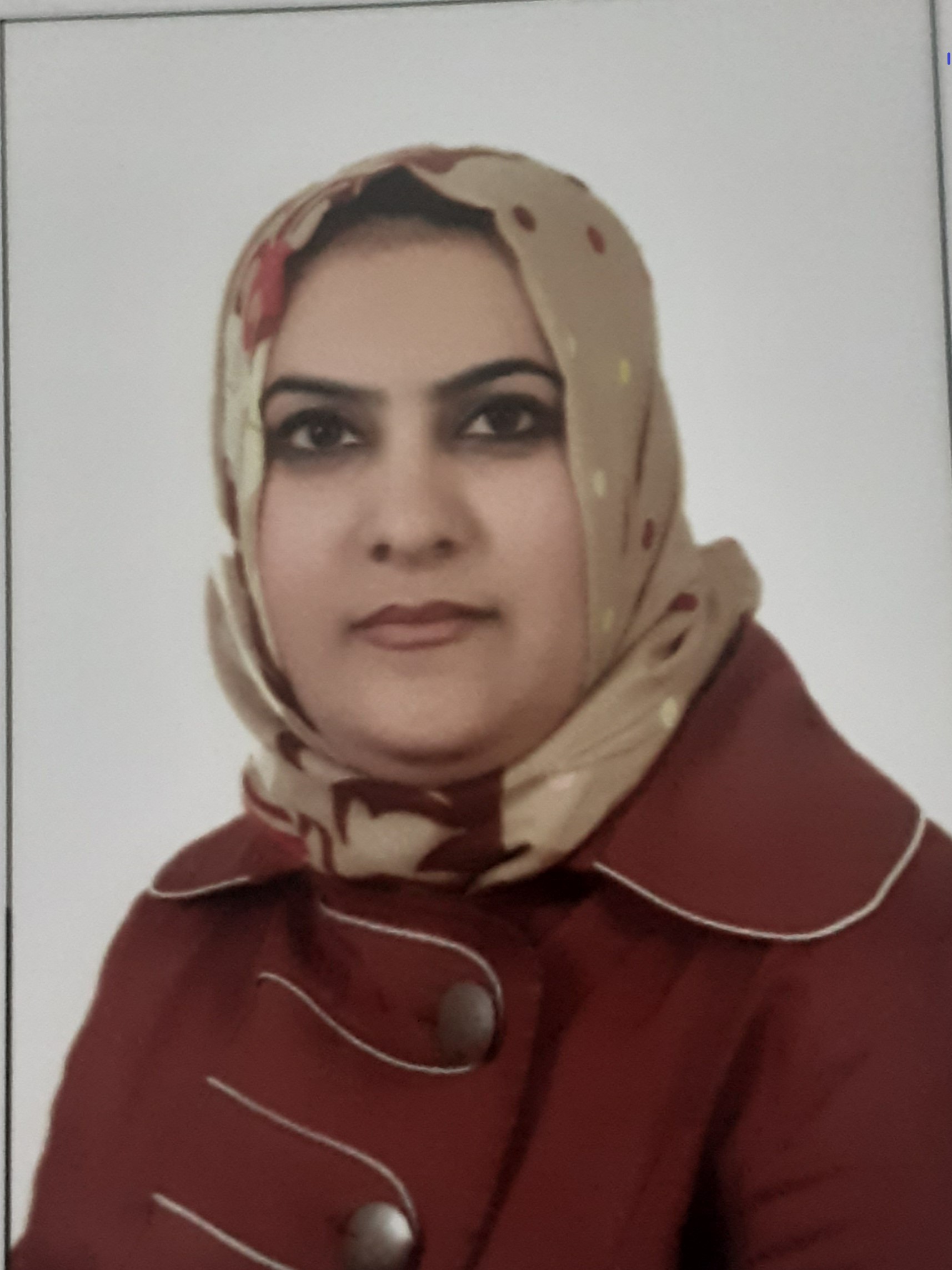 تاريخ ملئ بيانات الاستمارة .              5 / 2 / 2022                                   اسم رئيس القسم:                         التوقيع:                       الختم:                         التاريخ:أولا ً : البيانات الشخصية :Personal Information :الاسم الثلاثي واللقب: هند عبد الرزاق ناجي البدري Name: Hind Abdul Razzaq Naji محل وتاريخ الولادة: بغداد / 12 – 2 - 1983Place & Data of Birth:12-2-1983الحالة الاجتماعية: متزوجةMarital Status:عنوان السكن: البلد: العراق                  المدينة:  بغداد – الكرخ / العطيفية الاولىPresent address: Country:                          City:رقم الجوال)   : 07700619913    (Mobile No:  ( 07700619913)البريد الالكتروني:                                                                                             hind.math@uomustansiriyah.edu.iq          E – mail:البريد الالكتروني:                                                                                             hind.math@uomustansiriyah.edu.iq          E – mail:ثانيا ً : المؤهلات الوظيفية :Employee meet :الجامعة:  المستنصريةUniversity:الكلية : التربية الاساسيةCollege:القسم:رياضياتDepartment:تاريخ أول تعيين في التعليم العالي:11/12/  2005Data of Recruitment in MOHE: المنصب:تدريسيةDesignation:التخصص العام:رياضياتMajor:التخصص الدقيق: طرائق تدريس الرياضياتMinor:اللقب العلمي:    مدرس Academic Rank:تاريخ الحصول على اللقب العلمي: 9/1 / 2020Data of Academic Rank:اللغات التي تجيدها :العربية الانكليزية 3-Language:1-2-3-ثالثا ً : الشهادات الحاصل عليها:ثالثا ً : الشهادات الحاصل عليها:ثالثا ً : الشهادات الحاصل عليها:ثالثا ً : الشهادات الحاصل عليها:ثالثا ً : الشهادات الحاصل عليها:ثالثا ً : الشهادات الحاصل عليها:ثالثا ً : الشهادات الحاصل عليها:ثالثا ً : الشهادات الحاصل عليها:ثالثا ً : الشهادات الحاصل عليها:ثالثا ً : الشهادات الحاصل عليها:تالشهادةالاختصاصالاختصاصالاختصاصالجهة المانحة (جامعة/كلية)الجهة المانحة (جامعة/كلية)الجهة المانحة (جامعة/كلية)الجهة المانحة (جامعة/كلية)تاريخ الحصول عليها1الدكتوراه2الماجستيرط.ت.رياضياتط.ت.رياضياتط.ت.رياضياتالمستنصرية/كلية التربية الاساسيةالمستنصرية/كلية التربية الاساسيةالمستنصرية/كلية التربية الاساسيةالمستنصرية/كلية التربية الاساسية20153الدبلوم العالي4البكالوريوسرياضياترياضياترياضياتالمستنصرية/كلية التربية الاساسيةالمستنصرية/كلية التربية الاساسيةالمستنصرية/كلية التربية الاساسيةالمستنصرية/كلية التربية الاساسية2005رابعا ً : الخبرات المهنيةرابعا ً : الخبرات المهنيةالفترة الزمنيةالفترة الزمنيةالفترة الزمنيةالفترة الزمنيةToFromExperiences ProfessionalExperiences Professionalرابعا ً : الخبرات المهنيةرابعا ً : الخبرات المهنيةمنمنإلىإلىToFromExperiences ProfessionalExperiences Professionalخامسا ً : المواد التي قمت بتدريسها :   Subject you teach                                              خامسا ً : المواد التي قمت بتدريسها :   Subject you teach                                              خامسا ً : المواد التي قمت بتدريسها :   Subject you teach                                              خامسا ً : المواد التي قمت بتدريسها :   Subject you teach                                              تالمادةالمكانالتاريخ1إحصاء تربويكلية التربية الاساسية2تعليم اساسيكلية التربية الاساسية3ط.ت الرياضيات كلية التربية الاساسية4اصول التربيةكلية التربية الاساسية5مناهج البحث التربوي كلية التربية الاساسية6التفكير الرياضي كلية التربية الاساسية7ادارة والاشراف التربوي كلية التربية الاساسية8الارشاد التربوي كلية التربية الاساسيةسادسا ً : البحوث والمقالات المنشورة :سادسا ً : البحوث والمقالات المنشورة :سادسا ً : البحوث والمقالات المنشورة :سادسا ً : البحوث والمقالات المنشورة :تالعنوانتاريخ النشرمكان النشر1 أثر استخدام استيراتيجة توليد الافكار (scamper) في التفكير الابداعي في مادة الرياضيات لدى تلميذات صف الخامس الابتدائي (بحث مستل)2015 كلية الاداب / مجلة العلوم النفسية والتربوية 2الذكاءات المتعددة وعلاقتها بالتحصيل الدراسي في مادة الرياضيات لدى طلبة الصف الثالث المتوسط في بغداد  2017 الامارات / مجلة الفنون والادب وعلوم الانسانيات والاجتماع3مهارات التفكير الرياضي وعلاقتها بالتحصيل  في مادة الاحصاء لدى طلبة كلية التربية الاساسية  2018جامعة المستنصرية /مجلة كلية التربية الاساسية4الاحتياجات التدريبية للطلبة – المعلمين خلال مدة التطبيق2019 جامعة ديالى /مجلة الفتح كلية التربية الاساسية5درجة تمكن معلمي الرياضيات  لمهارات الأسئلة  الصفية للمرحلة  الابتدائية في  بغداد2019 جامعة المستنصرية / مجلة ابحاث الذكاءوالقدرات العقلية 6Mathematical Culture and Its Relationship to Sound Thinking in Fifth Grade Primary Students2020International Journal of Innovation, Creativity and Change7Mathematical Intelligence and Its Relationship with Thinking Patterns and Mathematics Achievement of Intermediate Third Year Students2020International Journal of Innovation, Creativity and Change8التفكير المنتج وعلاقته بمعتقدات طلبة قسم الرياضيات في كلية التربية الاساسية2020 الجامعة المستنصرية / مجلة كلية التربية الاساسية 9التفكير التناسبي لدى طلبة قسم الرياضيات في كلية التربية الاساسية وعلاقته باتجاهاتهم نحو مادة الرياضيات2021الجامعة المستنصرية / مجلة كلية التربية الاساسيةسابعا ً : الكتب المؤلفة والمترجمة :سابعا ً : الكتب المؤلفة والمترجمة :سابعا ً : الكتب المؤلفة والمترجمة :سابعا ً : الكتب المؤلفة والمترجمة :تالعنوانتاريخ النشرمكان النشر12345678ثامنا ً : الندوات والمؤتمرات التي شاركت فيها (داخل وخارج القطر):ثامنا ً : الندوات والمؤتمرات التي شاركت فيها (داخل وخارج القطر):ثامنا ً : الندوات والمؤتمرات التي شاركت فيها (داخل وخارج القطر):ثامنا ً : الندوات والمؤتمرات التي شاركت فيها (داخل وخارج القطر):ثامنا ً : الندوات والمؤتمرات التي شاركت فيها (داخل وخارج القطر):ثامنا ً : الندوات والمؤتمرات التي شاركت فيها (داخل وخارج القطر):تالندوة / المؤتمرنوع المشاركةعنوان البحثالمكانالتاريخ1التقييم الذاتي للبرامج الاكايمي    محاظرورشة عمل قسم الرياضيات 26 / 10 / 20212تأثيرات الأجهزة الإلكترونية الإيجابية والسلبية وما يرافقها من برامج والعاب على جودة التعليم في العراقمحاظرورشة عمل قسم الرياضيات 2/ 11 / 20213دور الاكاديميين والشباب في تحقيق اهداف التنمية المستدامة محاظرورشة عمل برنامج zoom9 / 3 / 20214الاحتراف في اساليب وطرائق التعليم عن بعدمحاظرورشة عمل برنامج zoom11 / 5 / 20215مؤتمر قسم الرياضيات الاول مشارك بحثكلية التربية الاساسية 2 / 2 / 20206أنماط التعلم (تحاد نقابــــــات المدربيــــن العــــرب والنقابة العامة للمدربين العراقيين)مشاركورشة تدريبية برنامج zoom5/ 1 / 202278تاسعا ً : اللجان العلمية :تاسعا ً : اللجان العلمية :تاسعا ً : اللجان العلمية :تاسم اللجنةرقم وتاريخ الأمر1اللجنة  المكتبة  2لجنة الاحصاء3لجنة الامتحانية 4لجنة الانضباطية 5لجنة العلمية 678عاشرا ً : كتب الشكر والتقدير :عاشرا ً : كتب الشكر والتقدير :عاشرا ً : كتب الشكر والتقدير :تالجهة المانحةرقم وتاريخ الكتاب1وزارة التعليم العالي والبحث العلميم و9/772 في 19-5-20112وزارة التعليم العالي والبحث العلميمو 2/ 432 في 1/ 3 / 20213وزارة التعليم العالي والبحث العلميم و 2/ 1354 في 16 / 8 / 20214عميد كلية التربية الاساسية ص/ 4351 في 13 / 10/ 20205678